A B R E C H N U N Gvon Prüfungsvergütungen an der DHBW Mannheim 
(Anpassung 01/2023, Veröffentlichung 11/2017; Stand 09/2015)Persönliche Daten1. Prüfungstermine2. Prüfungen*) Der vorstehende Vergütungssatz bezieht sich jeweils auf eine Prüfungsdauer von 60 Minuten. Sofern nach den jeweils geltenden Prüfungsordnungen bzw. Modulbeschreibungen kürzere oder längere Prüfungszeiten vorgeschrieben sind, verringern oder erhöhen sich diese Sätze entsprechend. Vorbereitungs- und Beratungszeiten bleiben unberücksichtigt.3. ReisekostenMit meiner Unterschrift versichere ich pflichtgemäß die Richtigkeit und Vollständigkeit meiner Angaben und dass die geltend gemachten Fahrt- und Reiseauslagen tatsächlich entstanden sind, einmalig abgerechnet werden und in keiner anderen Form von Dritten erstattet werden. Ich erkläre ausdrücklich, dass die angegebene Bankverbindung meine eigene ist und nicht von einem Dritten (z. B. Firma). Ich bestätige, dass ich in meinem Hauptamt nicht entlastet wurde.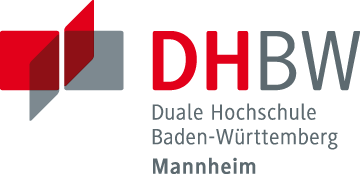 Kurs:      Lehrauftrag Nr. (*):      Lehrauftrag Nr. (*):      LBV-Personalnummer (*):       LBV-Personalnummer (*):       LBV-Personalnummer (*):       Name, Vorname:      Geburtsdatum:      Geburtsdatum:      Anschrift (privat):      Anschrift (privat):      Anschrift (privat):      Bankverbindung (privat):      Bankverbindung (privat):      Bankverbindung (privat):      IBAN:      IBAN:      BIC:      DatumPrüfungsdauer: von ..... bis ..... UhrStundenwird von der DHBW ausgefüllt:EuroEuroEuroMündliche Prüfung Theoriemodul (T+W) / Praxismodul III (W)      min		x 14,40 Euro *)EuroProjektarbeit Betreuung und Begutachtung (W)     	x	 45,00 EuroEuroPräsentation der Projektarbeit Praxismodul II 
Teilnahme und Bewertung, Dauer ca. 30 Minuten     	x	 9,60 EuroEuroBachelorarbeit Betreuung und Begutachtung     	x 80,00 EuroEuroUnbenotete Prüfungsleistungen (T)     	x 5,00 EuroEuroKlausuraufsicht      min	x 12,00 Euro *)EuroBenutzung privateigenes       KFZ (> 600 ccm),       KFZ (<= 600 ccm),       Fahrrad

Anzahl der Fahrten            x           km (hin und zurück)Hinweis: Bei Übernachtung oder Benutzung öffentlicher Verkehrsmittel bitte gesondertes Reisekostenabrechnungs-formular verwenden.EuroGesamtsummeEuro.....................................................................................................(Ort, Datum)...................................................................................................(Unterschrift)wird von der DHBW ausgefüllt:wird von der DHBW ausgefüllt:sachlich richtig:
Mannheim, den ............................................................................ (Unterschrift Studiengangsleitung)rechnerisch richtig:Mannheim, den ................................................................................. (Unterschrift Verwaltung)